BULLETIN　　　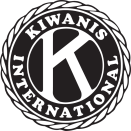 ＮＯ．2528回　日時 ：令和3年11月12日（金）場所 ：マリオットアソシアホテル16階　アゼリア出席者 ：62名一日議長 ：柘植　要会員講　　師 ：名古屋市科学館 天文主幹　野田　学 氏演　　題 ：「月食と宵空の惑星集合?!」高橋事務局長からご紹介ハッピーボックス：12,000円☆今週のお誕生今週のお誕生はどなたもおみえになりません☆会務報告社会公益賞とキワニス文庫の贈呈先につきましてご推薦のお願いをお送り致しました。皆様ご承知の通り、社会公益賞は『社会公益のために長い間献身的努力を続けている人たちの功績に敬意を表するとともにその尊い存在を世間に知らしめようという趣旨』で贈呈しています。また、キワニス文庫は『子ども達の活字離れを憂い、将来、本が大好きな子ども達に育って欲しい』との願いをこめて子ども達に図書を贈呈しています。名古屋キワニスクラブにとって最も大切な社会奉仕活動になります。推薦したい団体、お心当たりの団体等がありましたら、12月3日（金）までに事務局にご推薦ください。キワニスクラブ恒例のクリスマス会ですが、昨年は新型コロナ感染症拡大により中止となりましたが、本年は感染症予防対策を徹底し、開催することに致しました。お日にちは12月16日（木）の夜に開催いたします。木曜日での開催となりますので、ご確認の上ご予定くださいますようよろしくお願い申し上げます。なお、今回は、新型コロナ感染症予防の為、ご家族の参加は大人の方に限らせて頂きます。もちろん、会員お一人でのご参加も大歓迎です。初参加の方もお気軽にお越しください。次回のキワニスドールを作る会は、来週11月19日（金）10時30分より名古屋マリオットアソシアホテル17階桐の間で開催致します。女性会員そして奥様方には是非ご出席くださいますようお願い申し上げます。先月10月22日に開催した「キワニスワンデー学生支援寄付」贈呈式の記事が中部経済新聞に掲載されました。会場入口に掲示しておりますのでご覧ください。令和3年度キワニス文庫贈呈先のあけぼの学園よりお礼のお手紙が届いております。先週に引き続き会場入り口に掲示しておりますのでご覧ください。11月20日（土）のゴルフ会のスタート表をお送り致しました。お申込み頂いてスタート表が未着の方は事務局にご連絡下さい。次のゴルフ会は、12月21日（火）に愛知カンツリー倶楽部、2022年3月26日（土）に多治見カントリークラブで開催致します。オープン参加も大歓迎ですので、ぜひご参加くださいますようお願い申し上げます。雪見と懇親の会ですが、令和4年2月1日（火）に、ミッドランドスクエア最上階の「オーベルジュ・ド・リルナゴヤ」で開催致します。ご案内はお送り致しました。皆様ふるってご参加下さい。ご好評をいただいております音楽と観劇の会でございますが、この次は2022年4月9日（土）に愛知県芸術劇場　大ホールで上演されますミュージカル『ラ・カージュ・オ・フォール』を鑑賞致します。奮ってご参加くださいますようお願い致します。ハッピーボックス岡野　英生会員－ラッキー賞早川　信博会員－誕生日後藤　晴男会員－ゴルフチャリティ福西　辰子会員－ゴルフチャリティ◎次回例会　令和3年11月19日（金）◎洋画家　斎藤　吾朗　氏「モナ・リザからのおくりもの」♪申込み受付け中の行事ドールを作る会　　　　　　　　　　　　　　　　　 締切はございません日時：令和3年11月19日（金）10：30～12：00場所：名古屋マリオットアソシアホテル　17階　桐の間第296回　忘年ゴルフ会　　　　　　　　　　　　　	締切【11/26】日時：令和3年12月21日（火）　9：22スタート場所：愛知カンツリー倶楽部第297回　ゴルフ会　　　　　　　　　　　　　　 　締切【3/4】日時：令和4年3月26日（土）　※スタート時間未定場所：多治見カントリークラブ　クリスマス会　　　　　　　　　　　　　 　　　　　締切【11/26】日時：令和3年12月16日（木）18：00～20：00場所：名古屋マリオットアソシアホテル　16階　アゼリア雪見と懇親の会　　　　　　　　　　　　　　　　 　締切【1/7】日時：令和4年2月1日（火）18：00～場所：フランス料理 「オーベルジュ・ド・リル ナゴヤ」　音楽と観劇の会　　　　　　　　　　　　　　 　　　締切【11/26】演目：ミュージカル「ラ・カージュ・オ・フォール～籠の中の道化たち～」日時：令和4年4月9日（土）17：00開演場所：愛知県芸術劇場　大ホール　